LOYOLA COLLEGE (AUTONOMOUS), CHENNAI – 600 034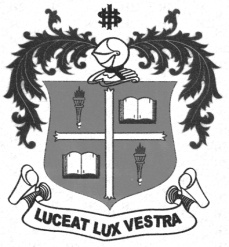 U.G. DEGREE EXAMINATION – LANGUAGESFIRST SEMESTER – NOVEMBER 2011TL 1084/1082 - GENERAL TAMIL - HISTORY OF TAMIL LITERATURE                 Date : 04-11-2011 	Dept. No.	        Max. : 100 Marks                 Time : 1:00 - 4:00 	                                             				x=		x=						x=